  ПРЕДСЕДАТЕЛЬ СОВЕТА   ДЕПУТАТОВ МУНИЦИПАЛЬНОГО ОБРАЗОВАНИЯ «ВОТКИНСКИЙ РАЙОН»«ВОТКА ЁРОС»МУНИЦИПАЛ КЫЛДЫТЭТЫСЬ ДЕПУТАТЪЁСЛЭН КЕНЕШСЫЛЭН ТÖРОЕЗРАСПОРЯЖЕНИЕ«12» января   2021  года                                                                                    №2г. ВоткинскОб утверждении плана  работы комиссии по соблюдению требований к служебному поведению муниципальных служащих  Совета депутатов муниципального образования «Воткинский район»и урегулированию конфликта интересов на 2021годВ соответствии с Указом Президента Российской Федерации от 01.07.2010 года №821 «О комиссии по соблюдению требований к служебному поведению федеральных государственных служащих и урегулированию конфликта  интересов», 1. Утвердить прилагаемый план работы  комиссии по соблюдению требований к служебному поведению муниципальных служащих  Совета депутатов муниципального образования «Воткинский район» и урегулированию конфликта интересов на 2021год(приложение).Председатель Совета депутатов муниципального  образования «Воткинский район»						              М.А.Назаров Проект подготовил:Начальник отдела по обеспечению деятельности  представительного органа  и взаимодействию  с муниципальными образованиями                           Н.И.ВоронцоваПриложениеУтвержденРаспоряжением Совета  депутатов муниципального образования «Воткинский район» от   12.01.2021года №2             П Л А НРаботы комиссии по соблюдению требований к служебному поведению муниципальных служащих Совета депутатов муниципального образования «Воткинский район»и урегулированию конфликта интересов на 2021 годСекретарь комиссии				Воронцова Н.И. №№п/пНаименование мероприятийСроки проведенияОтветственные1.Утверждение плана работы комиссии на 2021 годЯнварьВоронцова Н.И. 2.Методический семинар по заполнение сведений о доходах, расходах, об имуществе и обязательствах имущественного характераМартВоронцова Н.И.  3.Прием  сведений об адресах сайтов и (или) страниц сайтов в иформационно-телекоммуникационной сети «Интернет» на которых муниципальными служащими размещалась общедоступная информация, а также данные, позволяющие его идентифицировать До 30 мартаВоронцова Н.И.4.Прием  и организация проверки достоверности и полноты сведений о доходах, расходах, об имуществе и обязательствах имущественного характера муниципальных служащих и его (ее) супруга  (супруги) и несовершеннолетних детей До 30 апреляВоронцова Н.И.  5.Размещение на официальном сайте муниципального образования «Воткинский район» сведений о доходах, расходах, об имуществе и обязательствах имущественного характера, предоставляемых муниципальными служащимиДо 10 маяВоронцова Н.И.  6.Проведение заседаний комиссии по соблюдению требований к служебному поведению муниципальных служащих и урегулированию конфликта интересовПо мере поступления материаловВоронцова Н.И. 7.Размещение на сайте информации о деятельности комиссии (положение и состав комиссии, порядок ее работы, выписки из протоколов и т.д.)В течение годаВоронцова Н.И.  8.Изучение вновь принятых федеральных и региональных правовых актов по вопросам соблюдения требований к служебному поведению муниципальных служащих и  урегулированию конфликта интересовПостоянноВоронцова Н.И.9.Повышение квалификации  муниципальных служащих по вопросам антикоррупционной политики В течение годаВоронцова Н.И.  10.Заполнение форм антикоррупционного мониторинга  ЕжеквартальноВоронцова Н.И.  11.Проверка достоверности сведений  о доходах, расходах, об имуществе и обязательствах имущественного характера муниципальных служащих и его (ее) супруга  (супруги) и несовершеннолетних детей; соблюдение ограничений, связанных с муниципальной службой при приеме на работуВ течение годаВоронцова Н.И. 12.Контроль  за  соблюдением муниципальными служащими ограничений  и запретовВ течение годаВоронцова Н.И. 13.Рассмотрение  информации, поступившей в комиссию по возникновению прямой  или косвенной личной заинтересованности муниципального служащегоПо мере  поступленияНазаров М.А. 14.Организация рассмотрения уведомлений муниципальных служащих о выполнении ими иной оплачиваемой работыПо мере  поступления уведомленийНазаров М.А. 15.Рассмотрение материалов служебных проверок о фактах нарушения установленных регламентов и нормативов деятельностиПо мере поступления .Назаров М.А. 16.Рассмотрение информации, поступившей из правоохранительных, налоговых или иных  органов по фактам, препятствующим назначению на должность муниципальной службыПо мере поступленияНазаров М.А. 17.Рассмотрение обращения муниципального служащего, замещающего должность муниципальной службы, включенную в перечень должностей, утвержденный  распоряжением Совета депутатов о даче согласия на замещение должности в коммерческой или некоммерческой организации либо на выполнение работ на условиях правового договора, если отдельные функции входили в его должностные обязанности, до истечения двух лет со дня увольнения с муниципальной службыПри поступлении обращенияНазаров М.А.   18.Рассмотрение заявлений  муниципального служащего о невозможности  представить по объективным причинам сведения  о доходах, об имуществе и обязательствах имущественного характера муниципальных служащих и его (ее) супруга  (супруги) и несовершеннолетних детейПри поступлении заявленияНазаров М.А. .  19.Проведение организационных мероприятий с муниципальными служащими по вопросам соблюдения требований к служебному поведениюВ течение годаВоронцова Н.И. 20.Подведение итогов работы комиссии за 2021 годДекабрьВоронцова Н.И.  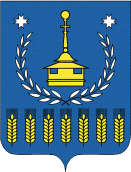 